نام و نام خانوادگی دانشجو: ------------------شماره دانشجويي: -------------- گروه آموزشی: ------------ رشته: -------------  گرايش: --------------تاریخ دفاع:   /   /     عنوان رساله: -------------------------------------------------------------------------------------------------------*براساس تبصره 1ماده 7 دستورالعمل اجرایی ضوابط و مقررات پژوهشی دوره دکتری پروپوزال های مصوب دکتری قبل از 1/1/1396  نمره از 99/18 و بعد ازآن تاریخ  بدون احتساب نمره دستاوردهای آن از 17 می باشد.**براساس تبصره 3 ماده 7 دستورالعمل اجرایی ضوابط و مقررات پژوهشی دوره دکتری (Ph.D)، چنانچه دانشجو پذیرش مقاله(‌ها)ی خود را تا تاریخ   /    /     ارائه نماید. نمره مقاله‌(ها) با تایید داوران به نمره نهایی رساله افزوده خواهد شد.رساله بر اساس رای اعضای جلسه دفاع: بدون اصلاحات پذیرفته است. با اصلاحات پذیرفته شد (دانشجو موظف است تا تاریخ   /    /    اصلاحات رساله خود را که به تایید ------------ رسیده است به گروه آموزشی تحویل دهد). مردود شناخته شد.توضیحات:1- عنوان نهایی رساله (در صورت تغییر):گزارش نماینده تحصیلات تکمیلی: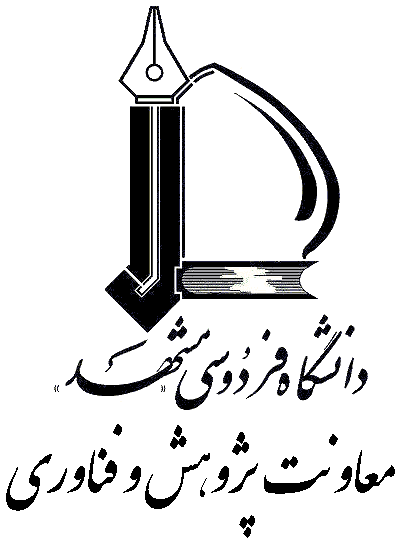 معیارهای ارزشیابیمعیارهای ارزشیابیحداکثر نمرهنمره کسب‌شدهملاحظاتکیفیت نگارشانسجام در تنظیم و تدوین مطالب، حسن نگارش و رعایت دستورالعمل2کیفیت نگارشکیفیت تصویرها، شکل‌ها و منحنی‌های استفاده شده2کیفیت علمیپیشینه پژوهش11کیفیت علمیابتکار و نوآوری11کیفیت علمیارزش علمی و یا کاربردی11کیفیت علمیجمع‌بندی نتایج و ارائه پیشنهادات برای ادامه پژوهش11کیفیت علمیاستفاده از منابع و مآخذ به لحاظ کمی و کیفی (به روز بودن)11کیفیت ارائهتسلط به موضوع و توانایی در پاسخگویی به سوالات در جلسه دفاع3کیفیت ارائهنحوه ارائه (رعایت زمان، تنظیم موضوع، کیفیت فایل ارائه و ...)3گزارش‌هاتحویل به موقع گزارش‌ها1نمره رساله (بدون در نظر گرفتن نمره دستاوردها)نمره رساله (بدون در نظر گرفتن نمره دستاوردها)17نمره دستاوردهانمره دستاوردها0-5نمره نهایینمره نهایی20سمتسمتنام و نام خانوادگیمرتبه علميدانشگاه/ دانشکده امضااستاد(ان) راهنما و مشاوراستاد راهنمای اولاستاد(ان) راهنما و مشاوراستاد راهنمای دوماستاد(ان) راهنما و مشاوراستاد مشاور اولاستاد(ان) راهنما و مشاوراستاد مشاور دومهیات داورانداورهیات داورانداورهیات داورانداورهیات داورانداورنماینده تحصیلات تکمیلی: ----------------امضا و تاریخمدیر گروه: ----------------امضا و تاریخ